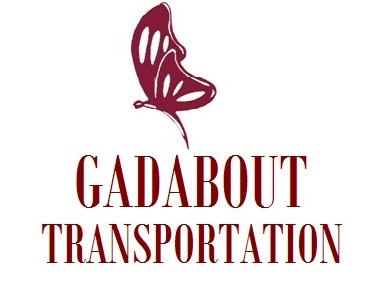 NOTICE TO SUPPLIERSGADABOUT TRANSPORTATION SERVICES, INC. (Gadabout)REQUEST FOR PROPOSALS (RFP 20-01)TRANSIT MANAGEMENT TECHNOLOGIES CONSULTANT FOR PROJECT MANAGEMENTProposals for Gadabout Transportation Services, Inc. (Gadabout), Transit Management Technologies Consultant for project management of new technologies in scheduling and dispatch will be accepted at, 737 Willow Avenue, Ithaca, NY 14850 up until 4:30PM on July 15, 2020.Proposal packages containing submittal requirements are available at Gadabout (address above), by calling (607) 277-9388 ext. 200, e-mail at: kw1@tcatmail.com, and via website www.gadaboutbus.org. Printed RFP packages are also available through Gadabout.Gadabout reserves the right to waive any informal submittal, or to reject any or all proposals and to negotiate with any proposer. Gadabout hereby notifies all proposers that in regard to any contract entered into, pursuant to this RFP, advertisement or solicitation, disadvantaged business enterprises will be afforded full opportunity to submit proposals in response and will not be subject to discrimination on the basis of race, color, sex, or national origin in consideration for an award.Kristen WellsExecutive DirectorGadabout Transportation737 Willow Ave.Ithaca, NY 14850  